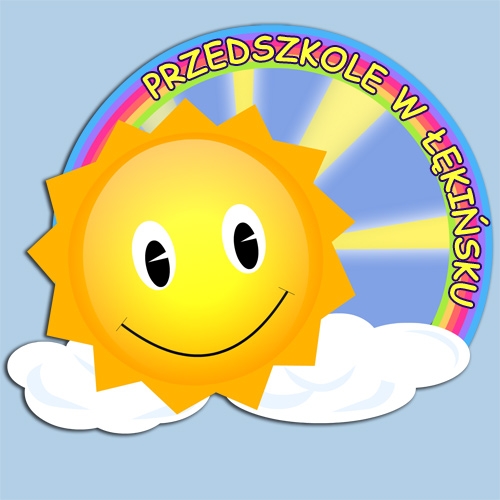 STATUT PUBLICZNEGO  PRZEDSZKOLA  SAMORZĄDOWEGO W ŁĘKIŃSKU(tekst ujednolicony na dzień 01.09.2016r.)Spis treści:Rozdział I. Podstawa prawna i postanowienia ogólne……………………………………………………………   2                       Rozdział II. Cele i zadania Przedszkola………………………………………………………………………….    3                                               Rozdział III. Bezpieczeństwo dzieci……………………………………………………………………………..    8Rozdział IV. Organy Przedszkola……………………………………………………………………………….   12                                                         Rozdział V. Organizacja Przedszkola.………………………………………………………………………......   15Rozdział VI. Zasady odpłatności za Przedszkole………………………………………………………………..   22                                                Rozdział VII. Nauczyciele i inni pracownicy Przedszkola………………………………………………….......   23                   Rozdział VIII. Wychowankowie Przedszkola……………………………………………………………….......   27    Rozdział IX. Prawa i obowiązki rodziców…………………………………………………………………........   29                                    Rozdział X. Przepisy końcowe…………………………………………………………………………………..   31Rozdział I. Postanowienia ogólne i podstawa prawna.§ 1Publiczne Przedszkole Samorządowe w Łękińsku zwane  w dalszej części Statutu Przedszkolem jest publiczną placówką oświatowo – wychowawczą, która: prowadzi bezpłatne nauczanie i wychowanie w zakresie co najmniej podstawy programowej wychowania przedszkolnego,przeprowadza rekrutację dzieci w oparciu o zasadę powszechnej dostępności,zatrudnia nauczycieli posiadających odpowiednie kwalifikacje,podstawą prawną działania Przedszkola jest Ustawa z dn. 7 września 1991r. o systemie oświaty ( Dz. U. z  2004r. nr 256, poz. 2572 z późn. zm.) oraz stosowne akta wykonawcze do ww. ustawy.§ 21.  Publiczne Przedszkole Samorządowe w Łękińsku zostało powołane na mocy Orzeczenia z organizacji        Państwowego Przedszkola w Łękińsku z dnia 18.03.1982 r.2.  Siedzibą Przedszkola są pomieszczenia w budynku wolnostojącym w Łękińsku  ul. Szkolna 18 oraz przejściowo         pomieszczenia w budynku wolnostojącym Szkoły Podstawowej im. M. Kopernika w Łękińsku ul. Szkolna 20     ( grupa 6,5 – latków) za zgodą Organu Prowadzącego.3.  Ustalona nazwa używana przez Przedszkole na pieczęci podłużnej brzmi:Publiczne Przedszkole Samorządowe w Łękińsku  ul. Szkolna 1897 - 410 Kleszczówtelefon/fax  44 731 46 00NIP 769 19 64 4764. Organem prowadzącym Przedszkole jest  Gmina Kleszczów reprezentowana przez Wójta Gminy Kleszczów.        5. Organ prowadzący zapewnia pomoc organizacyjno - administracyjną, finansową i prawną.6. Organem sprawującym nadzór pedagogiczny nad przedszkolem jest Łódzki Kurator Oświaty. Rozdział II. Cele i zadania przedszkola.                                               § 31. Misja Przedszkole pełni funkcje opiekuńcze, wychowawcze i kształcące. Wspomaga wszechstronny rozwój dziecka odpowiednio do jego indywidualnych potrzeb i możliwości. Tworzy bezpieczne warunki do wspólnej zabawy            i nauki. Promuje dbanie o zdrowie i zachowania przyjazne przyrodzie, buduje poczucie tożsamości regionalnej         i narodowej, rozwija kompetencje społeczne, a także uczy odróżniania dobra od zła. Pełni również funkcję doradczą i wspierającą działania wychowawcze wobec rodziców. Celem edukacji przedszkolnej jest osiągnięcie przez dziecko stanu gotowości do podjęcia nauki w szkole podstawowej.2. Wizja „DOBRO DZIECKA NASZYM NAJWYŻSZYM CELEM"Chcemy  wychować dziecko  z bogatą  wyobraźnią  twórczą,  zdolne  do  spontanicznej ekspresji własnych uczuć i  myśli, wrażliwe, otwarte na pomysły i inspiracje płynące od  innych osób oraz gotowe   szukać  nowych, lepszych  i oryginalnych  rozwiązań; kształcić  tożsamość narodową  przy  jednoczesnym  otwarciu się na kultury europejskie; współdziałać z rodzicami    i innymi podmiotami w celu zapewnienia dzieciom optymalnych warunków do indywidualnego, wszechstronnego rozwoju.3. Celem wychowania przedszkolnego zgodnie z podstawą programową jest:wspomaganie dzieci w rozwijaniu uzdolnień oraz kształtowanie czynności intelektualnych potrzebnych im w codziennych sytuacjach i w dalszej edukacji;budowanie systemu wartości, w tym wychowywanie dzieci tak, żeby lepiej orientowały się w tym, co jest dobre, a co złe;kształtowanie u dzieci odporności emocjonalnej koniecznej do racjonalnego radzenia sobie w nowych              i trudnych sytuacjach, w tym także do łagodnego znoszenia stresów i porażek;rozwijanie umiejętności społecznych dzieci, które są niezbędne w poprawnych relacjach z dziećmi                        i dorosłymi;stwarzanie warunków sprzyjających wspólnej i zgodnej zabawie oraz nauce dzieci o zróżnicowanych możliwościach fizycznych i intelektualnych;troska o zdrowie dzieci i ich sprawność fizyczną, zachęcanie do uczestnictwa w zabawach i grach sportowych;budowanie dziecięcej wiedzy o świecie społecznym, przyrodniczym i technicznym oraz rozwijanie umiejętności prezentowania swoich przemyśleń w sposób zrozumiały dla innych;wprowadzenie dzieci w świat wartości estetycznych i rozwijanie umiejętności wypowiadania się poprzez muzykę, małe formy teatralne oraz sztuki plastyczne;kształtowanie u dzieci poczucia przynależności społecznej (do rodziny, grupy rówieśniczej i wspólnoty narodowej) oraz postawy patriotycznej;zapewnienie dzieciom lepszych szans edukacyjnych poprzez wspieranie ich ciekawości, aktywności            i samodzielności, a także kształtowanie tych wiadomości i umiejętności, które są określane jako osiągnięcie przez dziecko dojrzałości szkolnej. dbanie o rozwój i podnoszenie jakości pracy Przedszkola.§ 41.  Do zadań Przedszkola należy w szczególności:Wspieranie rozwoju indywidualnego dziecka z wykorzystaniem jego wrodzonego potencjału                            i możliwości rozwojowych.Kształtowanie czynnej postawy dzieci wobec własnego zdrowia i bezpieczeństwa oraz rozwijanie ich sprawności ruchowej.Budzenie wrażliwości emocjonalnej i świadomości moralnej oraz wzmacnianie więzi uczuciowej                  z rodziną.Nabywanie przez dziecko kompetencji językowych, w tym umiejętności czytania i kreślenia symboli graficznych.Integrowanie treści edukacyjnych.Rozpoznawanie możliwości rozwojowych dziecka i  podjęcie  wczesnych  interwencji specjalistycznych.Współpraca z poradnią psychologiczno-pedagogiczną w celu udzielania dziecku pomocy specjalistycznej.Umożliwienie dzieciom podtrzymywania poczucia tożsamości narodowej, etnicznej i językowej, religijnej.Organizowanie i udzielanie dzieciom oraz ich rodzicom pomocy psychologiczno-
pedagogicznej.2.  Przedszkole realizuje cele i zadania w ramach 17 obszarów edukacyjnych:  Kształtowanie umiejętności społecznych dzieci: porozumiewanie się z dorosłymi  i dziećmi, zgodne funkcjonowanie w zabawie i w sytuacjach zadaniowych.Kształtowanie czynności samoobsługowych, nawyków higienicznych i kulturalnych. Wdrażanie dzieci do utrzymywania ładu i porządku.Wspomaganie rozwoju mowy dzieci.Wspieranie dzieci w rozwijaniu czynności intelektualnych, które stosują w poznawaniu i rozumieniu siebie i swojego otoczenia.Wychowanie zdrowotne i kształtowanie sprawności fizycznej dzieci.Wdrażanie dzieci do dbałości o bezpieczeństwo własne oraz innych.Wychowanie przez sztukę – dziecko widzem i aktorem.Wychowanie przez sztukę – muzyka i śpiew, pląsy i taniec.Wychowanie przez sztukę – różne formy plastyczne.Wspomaganie rozwoju umysłowego dzieci poprzez zabawy konstrukcyjne, budzenie zainteresowań technicznych.Pomaganie dzieciom w rozumieniu istoty zjawisk atmosferycznych i w unikaniu  zagrożeń.Wychowanie dla poszanowania roślin i zwierząt.Wspomaganie rozwoju intelektualnego dzieci wraz z edukacją matematyczną.Kształtowanie gotowości do nauki czytania i pisania.Wychowanie rodzinne, obywatelskie i patriotyczne.Przygotowanie dzieci do posługiwania się językiem obcym nowożytnym.Przygotowanie do posługiwania się językiem mniejszości narodowej lub etnicznej lub językiem regionalnym dzieci, należących do mniejszości narodowych i etnicznych oraz społeczności posługującej się językiem regionalnym, o których mowa w ustawie z dnia 6 stycznia 2005r. o mniejszościach narodowych i etnicznych oraz o języku regionalnym.3.   W przypadku uczęszczania do przedszkola dzieci niepełnosprawnych powyższe zadania  realizowane są ze                                          szczególnym uwzględnieniem rodzaju i stopnia niepełnosprawności oraz opisanymi zaleceniami w orzeczeniu.4. uchylony§ 51. Organizacja działalności innowacyjnej i eksperymentalnej.Na terenie przedszkola istnieje możliwość organizacji eksperymentu i innowacji pedagogicznej. Może ona dotyczyć wszystkich lub też wybranych zajęć edukacyjnych i obejmować wszystkie grupy wiekowe lub wybrane. Nauczyciele dobrowolnie podejmują się organizacji innowacji lub eksperymentu. Uchwałę w sprawie innowacji i eksperymentu podejmuje Rada Pedagogiczna.                                                                           § 61.  Do realizacji celów statutowych Przedszkola zapewnia się możliwość korzystania z: Sal zajęć dydaktycznych z wyposażeniem i sanitariatami;Salki gimnastycznej;Ogrodu z wyposażeniem stałym;Szatni dziecięcej;Kuchni i zaplecza kuchennego z wyposażeniem;Pomieszczeń administracyjno - gospodarczych.§ 71.  Pomoc psychologiczno-pedagogiczna:   1)  Przedszkole  udziela  i organizuje wychowankom uczęszczającym  do  przedszkola,  ich  rodzicom   pomoc                               psychologiczno - pedagogiczną   polegającą  na  rozpoznawaniu  i  zaspokajaniu   indywidualnych   potrzeb             rozwojowych i edukacyjnych  dziecka oraz rozpoznawaniu  indywidualnych  możliwości psychofizycznych         wynikających  w  szczególności:z niepełnosprawności;z niedostosowania społecznego;z zagrożenia niedostosowaniem społecznym;ze szczególnych uzdolnień;ze specyficznych trudności w uczeniu się;z zaburzeń komunikacji językowej;z choroby przewlekłej;z sytuacji kryzysowej lub traumatycznej;z niepowodzeń edukacyjnych;z zaniedbań środowiskowych związanych z sytuacją bytową dziecka i jego rodziny, sposobem spędzania wolnego czasu i kontaktami środowiskowymi;z trudności adaptacyjnych związanych z różnicami kulturowymi lub ze zmianą środowiska edukacyjnego, w tym związanych z wcześniejszym kształceniem za granicą.2. Przedszkole organizuje pomoc psychologiczno-pedagogiczną we współpracy z:  rodzicami dziecka;poradniami psychologiczno–pedagogicznymi, w tym poradniami specjalistycznymi; placówkami doskonalenia nauczycieli; innymi przedszkolami, szkołami i placówkami; organizacjami pozarządowymi; instytucjami działającymi na rzecz rodziny, dzieci.3.  Pomoc psychologiczno-pedagogiczna w przedszkolu jest udzielana z inicjatywy: dziecka, rodziców dziecka; Dyrektora przedszkola; nauczyciela, lub specjalisty, prowadzących zajęcia z dzieckiem;poradni psychologiczno-pedagogicznej, w tym poradni specjalistycznej;pracownika socjalnego, asystenta rodziny, kuratora sądowego. 4.  W przedszkolu  pomoc  psychologiczno-pedagogiczna  jest  udzielana  w  trakcie bieżącej pracy  z dzieckiem,          polegającej  na  obowiązkowym  prowadzeniu  rozpoznania  potrzeb, udzieleniu natychmiastowego wsparcia,            dostosowania  metod,  form oraz wymagań do możliwości dziecka. 5.  Pomoc psychologiczno – pedagogiczna udzielana jest w formie:zajęć rozwijających uzdolnienia, organizowanych dla dzieci szczególnie uzdolnionych przy wykorzystaniu aktywnych metod  pracy, liczba uczestników nie może przekroczyć 8;zajęć specjalistycznych:              a) korekcyjno-kompensacyjnych; organizowanych dla dzieci, u których stwierdzono specyficzne                           trudności, uniemożliwiające uzyskanie osiągnięć wynikających z podstawy programowej. Zajęcia                   prowadzą nauczyciele posiadający przygotowanie w zakresie terapii pedagogicznej, liczba                      uczestników zajęć nie może przekraczać 5;               b) logopedycznych; organizowanych dla dzieci z zaburzeniami mowy, które powodują zakłócenia w                         komunikacji językowej oraz utrudniają naukę; zajęcia prowadzi nauczyciel posiadający przygotowanie                      w zakresie logopedii, liczba uczestników zajęć nie może przekraczać 4;              c) socjoterapeutycznych oraz innych zajęć o charakterze terapeutycznym, organizowanych dla dzieci                       z dysfunkcjami i zaburzeniami utrudniającymi funkcjonowanie społeczne. W zajęciach nie powinno                    uczestniczyć jednocześnie więcej niż dziesięć osób;porad, konsultacji, warsztatów i szkoleń dla rodziców i nauczycieli.6. Godzina zajęć rozwijających uzdolnienia i zajęć dydaktyczno - wyrównawczych trwa 45 minut a godz. zajęć specjalistycznych – 60 minut. 7. Pomoc psychologiczno – pedagogiczna udzielana w przedszkolu rodzicom, dzieciom nauczycielom polega na wspieraniu rodziców i nauczycieli w rozwiązywaniu problemów wychowawczych i dydaktycznych oraz rozwijaniu ich umiejętności wychowawczych w celu zwiększenia efektywności pomocy psychologiczno – pedagogicznej w formie porad, konsultacji, warsztatów i szkoleń.8. Porady, konsultacje, warsztaty, szkolenia prowadzą w zależności od potrzeb nauczyciele i specjaliści posiadający odpowiednie przygotowanie do prowadzenia zajęć specjalistycznych.9. Nauczyciele i specjaliści zatrudnieni w przedszkolu prowadzą działania pedagogiczne mające na celu rozpoznawanie indywidualnych potrzeb rozwojowych i edukacyjnych oraz możliwości psychofizycznych dzieci, w tym dzieci szczególnie uzdolnionych oraz planują sposoby ich zaspokajania.10. Nauczyciele prowadzą w szczególności obserwację pedagogiczną zakończoną analizą i oceną gotowości dziecka do podjęcia nauki w szkole (diagnoza przedszkolna).11. Korzystanie z pomocy psychologiczno – pedagogicznej w przedszkolu jest dobrowolne i nieodpłatne.12. O potrzebie objęcia dziecka pomocą psychologiczno-pedagogiczną, ustalonych dla dziecka formach, okresie udzielania pomocy psychologiczno-pedagogicznej oraz wymiarze godzin, w którym poszczególne formy pomocy będą realizowane, Dyrektor przedszkola niezwłocznie informuje pisemnie jego rodziców.13. Udział dzieci w zajęciach specjalistycznych wymaga zgody rodziców.14. Pomoc pedagogiczno-psychologiczną w przedszkolu organizuje Dyrektor Przedszkola.15. Przedszkole nie organizuje wczesnego wspomagania rozwoju dzieci z uwagi na brak odpowiedniej bazy lokalowej, środków dydaktycznych i sprzętu umożliwiającego realizację wskazań zawartych w opinii o potrzebie wczesnego wspomagania.                                                                                                                                   16. W przypadku dzieci, które uczęszczają do przedszkola i uzyskały opinię o potrzebie wczesnego wspomagania, dyrektor przedszkola wskaże placówki, które w porozumieniu z organem prowadzącym, organizują zespoły wczesnego wspomagania  rozwoju dziecka i różne formy współpracy z  jego  rodziną.         
17. Indywidualnym obowiązkowym  rocznym przygotowaniem przedszkolnym obejmuje się  dzieci, których stan zdrowia uniemożliwia lub znacznie utrudnia uczęszczanie do  przedszkola. Organizacja pracy następuje                      w porozumieniu  z organem prowadzącym.18. Nauczyciele, specjaliści prowadzą dokumentację pomocy psychologiczno –pedagogicznej:karty obserwacji;arkusze diagnostyczne;dzienniki zajęć specjalistycznych.19. Przedszkole wspomaga i organizuje współpracę z rodzicami w celu jednolitego oddziaływania wychowawczego w szczególności poprzez:systematyczne informowanie rodziców o zadaniach wychowawczych i kształcących realizowanych            w przedszkolu, zapoznawanie rodziców z podstawą programową wychowania przedszkolnego                         i włączanie ich do kształtowania u dziecka określonych tam wiadomości i umiejętności; informowanie rodziców o sukcesach i kłopotach ich dzieci, a także włączanie ich do wspierania osiągnięć rozwojowych dzieci i łagodzenia trudności, na jakie natrafiają; zachęcanie rodziców do współdecydowania w sprawach przedszkola, np. wspólne organizowanie wydarzeń, w których biorą udział dzieci.Rozdział III.   Bezpieczeństwo dzieci.§ 81. Sposób sprawowania opieki nad dziećmi w czasie pobytu w Przedszkolu oraz w  trakcie zajęć poza terenem przedszkola:W czasie zajęć w przedszkolu i poza przedszkolem za bezpieczeństwo i zdrowie dzieci odpowiedzialny jest nauczyciel, któremu Dyrektor powierzył prowadzenie oddziału w godzinach określonych harmonogramem.W trakcie zajęć dodatkowych nieodpłatnych prowadzonych na terenie przedszkola  w danym roku szkolnym, opiekę nad dziećmi powierza się nauczycielom przedszkola prowadzącym ww. zajęcia, którzy ponoszą pełną odpowiedzialność za bezpieczeństwo dzieci.Obowiązkiem nauczyciela jest udzielanie natychmiastowej pomocy dziecku  w sytuacji, gdy pomoc ta jest niezbędna, zgodnie z procedurami „Organizacja pierwszej pomocy (postępowanie w przypadku konieczności udzielenia pierwszej pomocy wychowankom przedszkola/pracownikom)” oraz „Postępowanie nauczycieli i personelu, gdy na terenie przedszkola zdarzył się nieszczęśliwy wypadek            z udziałem dziecka/pracownika”.W pomieszczeniach przedszkolnych powinny być zapewnione bezpieczne i higieniczne warunki pobytu dzieci. W sytuacjach nadzwyczajnych Dyrektor za zgodą organu prowadzącego może skrócić lub odwołać zajęcia na czas oznaczony.  Dyrektor w trybie pilnym informuje o tym fakcie rodziców.Szlaki komunikacyjne wychodzące poza teren przedszkola powinny posiadać zabezpieczenia uniemożliwiające wyjście bezpośrednio na jezdnię. 2. Podczas pobytu dzieci w ogrodzie, zabawy i zajęcia dzieci z poszczególnych grup odbywają się na wyznaczonych terenach z bezpiecznym sprzętem dostosowanym do potrzeb   i ich możliwości:Przed każdym wyjściem do ogrodu przedszkolnego teren jest sprawdzony przez nauczyciela lub innego upoważnionego przez niego pracowania przedszkola.Teren przedszkolnego placu zabaw jest ogrodzony, sprzęt dostosowany do możliwości rozwojowych dzieci. Za prawidłowe i bezpieczne korzystanie w przedszkolu i ogrodzie z zabawek i sprzętu odpowiada nauczyciel, którego wspomaga starszy woźny. Szczegółowe zasady pobytu dzieci w ogrodzie przedszkolnym określa procedura „Bezpieczeństwo zabaw w ogrodzie, podczas spacerów i wycieczek, organizowanych poza teren przedszkola”.3. Przedszkole może organizować wycieczki autokarowe, krajoznawcze i inne imprezy wyjazdowe (teatr, kino, muzeum) z uwzględnieniem obowiązujących w tym zakresie przepisów, stanu zdrowia i sprawności fizycznej dzieci: W trakcie wycieczek i zajęć poza terenem przedszkola zapewnia się opiekę, co najmniej 1 osoby dorosłej na 15 wychowanków, podczas spaceru 1 osoby dorosłej na 15 wychowanków.Szczegółowe zasady organizowania wycieczek określa „Regulamin wycieczek Publicznego Przedszkola Samorządowego w Łękińsku ”.4. Przedszkole zapewnia dzieciom opiekę, wychowanie i nauczanie w warunkach akceptacji i bezpieczeństwa przy uwzględnieniu obowiązujących przepisów bezpieczeństwa i higieny pracy, a  w szczególności:nauczyciele dbając o równowagę psychiczną dzieci i ich dobre samopoczucie proponują zróżnicowane zajęcia, stosują na zmianę formy wymagające większego wysiłku i swobodne zabawy, dbają                        o właściwy stosunek pobytu dzieci w sali i na powietrzu, urządzenia nowo nabywane i elementy wyposażenia posiadają stosowne atesty  i certyfikaty. w przedszkolu dokonywane są przez firmę specjalistyczną przeglądy techniczne roczne i  pięcioletnie ogólnobudowlane. jeżeli przerwa w działalności przedszkola trwa co najmniej dwa tygodnie, dyrektor dokonuje kontroli obiektu i terenu wokół niego pod kątem bezpieczeństwa.  z przeprowadzonej kontroli sporządza się protokół.5.  Rodziców  zobowiązuje  się  do  współdziałania  z  nauczycielem,  Dyrektorem  i  pozostałymi  pracownikami        przedszkola w celu zapewnienia dzieciom bezpiecznego pobytu w przedszkolu.6.  W Przedszkolu obowiązują dokumenty dotyczące:    1)  bezpieczeństwa:         a) Procedura postepowania nauczycieli i personelu, gdy na terenie przedszkola zdarzył się nieszczęśliwy                wypadek z udziałem dziecka/ pracownika,         b) Organizacja pierwszej pomocy,         c) Procedura ewakuacji dzieci i pracowników z budynku PPS w Łękińsku,         d) Instrukcja bezpieczeństwa pożarowego,         e) Postępowanie na wypadek pożaru lub innego zagrożenia,         f) Przyprowadzanie dziecka do przedszkola i odbieranie go,         g) Bezpieczeństwo zabaw w ogrodzie, spacerów i wycieczek organizowanych poza teren przedszkola,         h) Postępowanie w przypadku, gdy do przedszkola uczęszcza dziecko przewlekle chore,    2)  przemocy:        a) Procedura postępowania w przypadku, gdy do przedszkola uczęszcza dziecko głodne lub zaniedbane,        b) Postępowanie  nauczyciela  w  sytuacjach  stwierdzenia zagrożenia życia dziecka, wobec którego jest                stosowana przemoc w rodzinie lub mają miejsce zachowania agresywne,        c) Procedura postępowania w przypadku przekroczenia prawa przez nauczyciela.    3)  oraz regulaminy:         a) korzystania z sali zajęć,          b) korzystania z sali do zabaw ruchowych i ćwiczeń gimnastycznych,          c) placu zabaw.7.  Zadania  pracowników  nie  będących  nauczycielami  związane  z  zapewnieniem  bezpieczeństwa:      1) Wspomaganie nauczycieli w wykonywaniu zadań zapewniających bezpieczeństwo wychowankom.      2) Udzielanie pomocy dzieciom na prośbę nauczycieli w sytuacjach szczególnie uzasadnionych.       3) Informowanie o stwierdzonych zagrożeniach i sytuacjach zagrażających bezpieczeństwu dzieci.      4) Postępowanie zgodnie z zasadami dobrej praktyki higienicznej i dobrej praktyki produkcyjnej. 8. Pracownicy, rozpoczynający pracę w Przedszkolu, zobowiązani są do udziału  w szkoleniach  z zakresu bhp                  i ppoż. oraz udzielania pierwszej pomocy.   9.  Na terenie placówki wprowadzony został całkowity zakaz palenia. 10. W przedszkolu został powołany inspektor bhp, do którego zadań należy integracja działań wszystkich podmiotów przedszkola oraz współpracujących ze środowiskiem w zakresie bezpieczeństwa.§ 91. W razie zaistnienia w przedszkolu wypadku tryb postępowania powypadkowego określony jest w procedurze  „Postępowanie nauczycieli i personelu, gdy na terenie przedszkola, zdarzył się nieszczęśliwy wypadek z udziałem dziecka/pracownika”.2. Jeśli wypadek zdarzy się podczas wycieczki wszystkie stosowne decyzje podejmuje nauczyciel będący jej kierownikiem.3. W sytuacjach nagłych, gdy stan zdrowia dziecka wymaga natychmiastowej interwencji lekarskiej, nauczyciele są zobowiązani do podjęcia działań związanych z udzieleniem pomocy przedmedycznej w zakresie posiadanych umiejętności oraz wezwania pogotowia ratunkowego, a także zawiadomienia rodziców i Dyrektora o zaistniałym zdarzeniu.4. Dziecko zostaje powierzone opiece lekarskiej (np. lekarzowi z karetki pogotowia) i do czasu pojawienia się rodziców pozostaje w obecności nauczyciela, który towarzyszy dziecku. 5. W każdym wypadku zawiadamia się niezwłocznie rodziców poszkodowanego. 6. W wypadkach nagłych wszystkie działania pracowników przedszkola, bez względu  na zakres ich czynności służbowych, w pierwszej kolejności skierowane są na zapewnienie bezpieczeństwa dzieciom.7. W przedszkolu nie mogą być stosowane wobec wychowanków żadne zabiegi lekarskie bez zgody rodziców – poza udzielaniem pomocy w nagłych wypadkach.§ 101. Rodzice zobowiązani są przyprowadzać do przedszkola dzieci zdrowe. Dzieci np. zakatarzone, przeziębione, kaszlące nie mogą przebywać w grupie  z dziećmi zdrowymi.  W sytuacjach infekcji, chorób skórnych, zakaźnych dziecko nie może uczęszczać do przedszkola do czasu całkowitego wyleczenia. Po dłuższej nieobecności dziecka w przedszkolu lub w sytuacjach wątpliwych, co do stanu zdrowia  dziecka, rodzic zobowiązany jest przedstawić wychowawcy zaświadczenie lekarskie (zwłaszcza po przebyciu chorób zakaźnych), Z rodzicami dzieci przewlekle chorych podpisuję się umowę cywilnoprawną,W sytuacji pogorszenia się stanu zdrowia dziecka, nauczyciel lub Dyrektor informuje rodziców o jego stanie, a rodzice są zobowiązani do niezwłocznego odebrania dziecka z przedszkola i zapewnienia mu opieki medycznej. § 111. Obowiązki, odpowiedzialność, upoważnienia nauczyciela realizującego zadanie przyprowadzania i odbierania dziecka z przedszkola: Nauczyciel zobowiązany jest do pobrania pisemnych oświadczeń od rodziców,  z wyszczególnieniem osób  do odbierania dziecka z Przedszkola. Nauczyciel oddziału zobowiązany jest do przekazania pozostałym nauczycielom zatrudnionym                    w placówce informacji, kto jest upoważniony do odbioru dziecka  z  danego oddziału.Upoważnienie powinno zawierać pełne dane osoby odbierającej i powinno zostać złożone przez rodziców u nauczyciela danego oddziału przy pierwszym kontakcie rodzica  z nauczycielem.Nauczyciel może odmówić wydania dziecka osobie upoważnionej do odbioru w przypadku, gdy stan osoby odbierającej dziecko będzie wskazywał, iż nie jest on w stanie zapewnić dziecku bezpieczeństwa.O każdej odmowie wydania dziecka nauczyciel niezwłocznie informuje Dyrektora.  W takiej sytuacji dziecko pozostaje pod opieką nauczyciela do momentu przyjścia innej osoby upoważnionej do odbioru dziecka. Szczegółowe zasady przyprowadzania i odbierania dzieci z Przedszkola zawarte są w procedurze „ Przyprowadzanie dziecka do przedszkola i odbierania go”. § 121. Obowiązki, odpowiedzialność, upoważnienia rodzica realizującego zadanie przyprowadzania i odbierania dziecka z Przedszkola:Rodzic przestrzega godzin przyprowadzania i odbierania dziecka z przedszkola. Dziecko powinno być przyprowadzane i odbierane z przedszkola przez rodziców lub upoważnioną przez nich osobę pełnoletnią zapewniającą dziecku pełne bezpieczeństwo.  Życzenie rodziców dotyczące nie odbierania dziecka przez jednego z rodziców musi być poświadczone orzeczeniem sądowym.Upoważnienie takie jest skuteczne przez cały okres uczęszczania dziecka do przedszkola lub do chwili jego odwołania.Pisemne upoważnienie do odbioru dziecka musi być  przekazane  nauczycielowi  przez  rodziców  (najpóźniej)  w  chwili  przyprowadzenia  dziecka  do  przedszkola, upoważnienie zostaje 
w dokumentacji przedszkola. 2. Rodzice przejmują odpowiedzialność prawną za bezpieczeństwo dziecka odbieranego  z  przedszkola przez upoważnioną przez nich osobę. 3. Opiekę nad dziećmi w drodze do przedszkola i z przedszkola do domu sprawują rodzice lub osoby dorosłe upoważnione oświadczeniem, zapewniając dzieciom pełne bezpieczeństwo. 4. W przypadku zgłoszenia się po dziecko osoby nieupoważnionej pisemnie lub osoby upoważnionej, której stan wskazuje na spożycie alkoholu lub narkotyków dziecko nie będzie oddane pod jej opiekę. 5. Rodzice przyprowadzają dziecko do sali i przekazują je bezpośrednio pod opiekę nauczycielowi.6. Odbieranie dziecka z Przedszkola – nauczyciel przekazuje dziecko pod opiekę osobie odbierającej. Od momentu przekazania dziecka, odpowiedzialność za jego bezpieczeństwo ponosi osoba odbierająca. 7. Ze względów organizacyjnych wskazane jest, aby rodzic zgłaszał (osobiście lub telefonicznie) planowaną nieobecność dziecka lub jego późniejsze niż zwykle przybycie, do godz. 8.30 danego dnia.8. W przypadku, gdy dziecko nie zastanie odebrane do godziny 16:15, nauczyciel zobowiązany jest skontaktować się telefonicznie z rodzicami w celu wyjaśnienia przyczyny nieodebrania dziecka z przedszkola.9. W przypadku, gdy pod wskazanymi numerami telefonów nie można uzyskać informacji  o miejscu pobytu rodziców, nauczyciel oczekuje na rodziców wraz z dzieckiem w placówce przedszkolnej, najpóźniej do godziny 16:45.10. Po upływie tego czasu nauczyciel powiadamia Powiatową Komendę Policji  o niemożności skontaktowania się z rodzicami i dalszemu pozostawieniu dziecka  w placówce przedszkolnej. Następnie czynności dokonywane są we współpracy i zgodnie  z procedurami policji.§ 13Ubezpieczenie dzieckaPrzedszkole stwarza możliwość ubezpieczenia dzieci od następstw nieszczęśliwych wypadków na koszt i za zgodą rodziców. Rozdział IV. Organy Przedszkola.§ 141. Organami przedszkola są:Dyrektor Przedszkola,Rada Pedagogiczna,Rada Rodziców.2. Funkcję dyrektora Przedszkola powierza i z tej funkcji odwołuje Wójt Gminy Kleszczów. 3. Rada Pedagogiczna i Rada Rodziców uchwalają regulaminy swojej działalności, które nie są  sprzeczne                       z przepisami prawa i niniejszym statutem.§ 151.Zadania i obowiązki dyrektora:Reprezentuje placówkę na zewnątrz.Współpracuje ze środowiskiem lokalnym.Odpowiada za finanse Przedszkola.Organizuje funkcjonowanie placówki, a przede wszystkim proces dydaktyczno - wychowawczy.Dopuszcza wybrane przez nauczycieli programy nauczania.Sprawuje nadzór pedagogiczny planowy i doraźny.Realizuje uchwały Rady Pedagogicznej.Odpowiada za realizację zadań określonych w statucie.2. Dyrektor decyduje w sprawach:Zatrudniania i zwalniania nauczycieli oraz innych pracowników przedszkola.Przyznawania nagród i wymierzania kar porządkowych nauczycielom oraz innym pracownikom przedszkola.Po zasięgnięciu Rady Pedagogicznej występuje z wnioskami w sprawie odznaczeń i nagród.Współpracuje z Radą Pedagogiczną i Radą Rodziców. 3. Dyrektor jest odpowiedzialny przede wszystkim za:Prawidłowy przebieg procesu wychowawczo - dydaktycznegoSprawne funkcjonowanie placówki.Zapewnienie nauczycielom warunków do realizacji zadań oraz systematycznego doskonalenia zawodowego .Sprawną komunikację z rodzicami.Systematyczne dbanie o wyposażenie przedszkola.§ 161. W przypadku nieobecności dyrektora zastępstwo pełni nauczyciel przedszkola wyznaczony przez organ prowadzący, który przejmuję kompetencje dyrektora.2. Odpowiednio do warunków organizacyjnych i potrzeb przedszkola, a także posiadanych  środków finansowych w porozumieniu z organem prowadzącym można utworzyć stanowisko wicedyrektora przedszkola.§ 171.  Rada Pedagogiczna jest kolegialnym organem Przedszkola realizującym zadania wynikające ze statutu       Przedszkola:    1)  Rada pedagogiczna realizuje zadania statutowe w zakresie dydaktyki, wychowania i opieki.     2)  W składzie rady pedagogicznej jest dyrektor przedszkola i wszyscy pracownicy pedagogiczni.    3)  Na wniosek lub za zgodą mogą uczestniczyć specjaliści, ale wyłącznie z funkcją doradczą.    4)  Rada pedagogiczna zbiera się co najmniej dwa razy w roku.    5)  Zebranie rady pedagogicznej zwołuje dyrektor przedszkola, organ prowadzący lub członkowie rady            pedagogicznej w liczbie nie mniejszej niż 1/3.    6)  Posiedzenie rady pedagogicznej prowadzi dyrektor przedszkola.    7)  Przygotowanie planu działań pokontrolnych, dotyczących nadzoru pedagogicznego po kontroli             kuratorium.2.  Do kompetencji stanowiących rady  pedagogicznej należy:1)  przygotowanie projektu statutu lub jego zmian2)  zatwierdzenie planów pracy przedszkola3)  podejmowanie uchwały w  sprawie innowacji i eksperymentów w placówce4)  ustalenie organizacji doskonalenia zawodowego nauczycieli przedszkola5)  podejmowanie uchwał w sprawach skreślenia z listy wychowanków przedszkola6)  ustalenie regulaminu Rady Pedagogicznej i jego zmian7)  ustalanie sposobu wykorzystania wyników nadzoru pedagogicznego w  tym sprawowanego nad        przedszkolem przez organ sprawujący nadzór pedagogiczny w celu doskonalenia pracy przedszkola.3.  Rada pedagogiczna opiniuje w szczególności:1) organizację pracy przedszkola, w tym harmonogram pracy nauczycieli, projekt planu finansowego         placówki, wnioski dyrektora o przyznanie nagród i wyróżnień2) propozycję przedszkola w  sprawach przydziału nauczycielom stałych prac i zajęć w ramach        wynagrodzenia  zasadniczego3) programy wychowania przedszkolnego4) powierzenia stanowiska dyrektora w przedszkolu5) przedłużenia stanowiska dyrektora przedszkola6) pracę dyrektora ubiegającego się o ocenę pracy7) może wystąpić z wnioskiem o odwołanie nauczyciela ze stanowiska dyrektora8) programy wychowania przedszkolnego wybrane lub opracowane przez nauczycieli, przedstawione przez        dyrektora przedszkola przed dopuszczeniem do użytku przedszkolnego.9) wnioskowanie o określenie ramowego rozkładu dnia w przedszkolu4.  Nauczyciele są zobowiązani do nieujawniania spraw poruszanych na posiedzeniach rad pedagogicznych, które mogą naruszać dobro osobiste dzieci lub ich rodziców, a także nauczycieli lub innych pracowników przedszkola.5.  W przedszkolu nie funkcjonuje rada przedszkola, w związku z tym jej zadania statutowe pełni rada pedagogiczna.6.  Szczegółowe informacje dotyczące działalności rady pedagogicznej zawiera regulamin rady pedagogicznej.§ 18Rada  rodziców 1.  Wewnętrzną strukturę rady rodziców i tryb wyboru rady oddziałów i rady rodziców określa regulamin uchwalony przez radę rodziców.2.  Rada Rodziców:     1)  uczestniczy w życiu przedszkola przyczyniając się do podnoszenia jakości pracy placówki i zaspokojenia            potrzeb dzieci,     2)  może występować do dyrektora i rady pedagogicznej z wnioskami i opiniami, dotyczącymi wszystkich             spraw placówki     3)  może występować z wnioskami i opiniami dotyczącymi funkcjonowania placówki do organu             prowadzącego i sprawującego nadzór pedagogiczny,    4)  gromadzi fundusze z dobrowolnych składek oraz innych źródeł w celu wspierania działalności Przedszkola,    5)  w posiedzeniach rady rodziców uczestniczyć mogą: dyrektor placówki, nauczyciele i inne zaproszone osoby,    6)  współtworzy i  uchwala  w  porozumieniu  z  radą  pedagogiczną  program profilaktyki oraz wychowawczy            przedszkola.3.  Szczegółowe informacje dotyczące działalności rady rodziców zawiera Regulamin rady rodziców.4. W przedszkolu nie działa rada przedszkola, a jej  zadania wykonuje rada pedagogiczna.§ 191. Zasady współdziałania organów przedszkola.    1) Organy przedszkola mają określone zadania i uprawnienia i współdziałają ze sobą:Dają każdemu z nich możliwość swobodnego działania i podejmowania decyzji w ramach  swoich kompetencji określonych ustawą i zawartych szczegółowo  w statucie przedszkola.Zapewniają bieżącą wymianę informacji pomiędzy sobą.Wspólnie rozwiązują sytuacje konfliktowe wewnątrz przedszkola.W przypadku pojawienia się sytuacji konfliktowych, role mediatora może podjąć każdy z organów nie biorących bezpośrednio udziału w sprawie.     2) Każdy z organów dysponuje możliwością zwołania wspólnego spotkania w celu wymiany informacji,            planowanych i podejmowanych działań i decyzji.    3) Tryb organizowania spotkań organów przedszkola odbywa się zgodnie z ustaleniami w regulaminach    organów.    4)  Przewodniczący prowadzi i przygotowuje zebrania oraz jest odpowiedzialny za zawiadomienie wszystkich  jej członków o terminie i porządku zebrania, najmniej 5 dni przed planowanym spotkaniem.   5)  Rodzice, nauczyciele przedszkola współdziałają ze sobą w sprawach wychowania, kształcenia, bezpieczeństwa   i profilaktyki dzieci.  6)  Podstawowe formy współdziałania to:Zebrania grupowe dla rodziców  organizowane  co najmniej dwa  razy  w  ciągu  roku szkolnego.Konsultacje indywidualne nauczycieli z rodzicami i specjalistami, w zależności  od potrzeb.Udział zaproszonego przewodniczącego lub członka  rady rodziców w zebraniu rady pedagogicznej.  7) W przedszkolu mogą działać stowarzyszenia, organizacje, których celem statutowym jest działalność  wychowawcza albo rozszerzenie form działalności dydaktycznej,  wychowawczej i opiekuńczej placówki.  8)  Zgodę  na  podjęcie  działalności  przez stowarzyszenia  i  organizacje, o których mowa w ust. 6 wyraża          Dyrektor przedszkola po uprzednim uzgodnieniu warunków tej  działalności z radą pedagogiczną.§ 201. Zasady rozwiązywania sporów między organami przedszkola.Organy przedszkola podejmują decyzje i działania w ramach swoich kompetencji. Ewentualne spory pomiędzy organami przedszkola rozwiązywane są w drodze negocjacji pomiędzy przewodniczącymi poszczególnych organów; wyniki negocjacji są protokołowane i przekazywane do wiadomości dyrektorowi przedszkola. W przypadku sporu dyrektor - rada pedagogiczna: negocjacje w imieniu rady pedagogicznej prowadzi nauczyciel upoważniony przez co najmniej 3/4 członków rady pedagogicznej. Nieporozumienia i spory pomiędzy radą pedagogiczną a radą rodziców rozstrzyga dyrektor przedszkola poprzez: wysłuchanie każdej z zainteresowanych stron; podjęcie próby wyjaśnienia istoty nieporozumienia; negocjacje; umożliwienie stronom spotkania na neutralnym gruncie. mediacjeW przypadku braku osiągnięcia porozumienia w drodze negocjacji dyrektor przedszkola o istniejącym sporze powiadamia organ prowadzący lub organ sprawujący nadzór pedagogiczny, w zależności od kompetencji, który podejmuje decyzje rozstrzygające kwestie sporne. Decyzja organu jest ostateczna. Szczegółowe zasady rozwiązywania sporów określa dokument „ Zasady postępowania etycznego” oraz  „Procedura antymobbingowa”.Rozdział V. Organizacja przedszkola.                                                 § 211. Arkusz organizacji przedszkola1) Szczegółową organizację nauczania, wychowania i opieki w danym roku określa Arkusz organizacji    przedszkola opracowany przez dyrektora przedszkola i zatwierdzony przez  organ prowadzący.2) Arkusz organizacji jest sporządzany jest przez dyrektora przedszkola na zasadach i trybie określonym przez   organ prowadzący  i zatwierdzany przez organ prowadzący do 25 maja danego roku.3)  W arkuszu organizacji Przedszkola określa się w szczególności: liczbę oddziałów i liczbę dzieci,czas pracy poszczególnych oddziałów,liczbę pracowników przedszkola, w tym pracowników zajmujących stanowiska kierownicze,ogólną tygodniową liczbę godzin pracy finansowanych ze środków przydzielonych przez organ prowadzący przedszkole,liczbę miejsc w placówce.4)  W arkuszu organizacji przedszkola podaje się w podziale na stopnie awansu  zawodowego, liczbę nauczycieli ubiegających się o wyższy stopień awansu  zawodowego, którzy będą mogli przystąpić w danym roku szkolnym do postępowania  kwalifikacyjnego lub egzaminacyjnego oraz wskazuje się najbliższe terminy złożenia  przez nauczycieli wniosków o podjęcie tych postępowań.5)  W szczególnych przypadkach dopuszcza się możliwość zmiany Arkusza organizacyjnego. Zmiana wymaga zatwierdzenia przez organ prowadzący.6)  Rok szkolny w przedszkolu rozpoczyna się z dniem 1 września każdego roku, a kończy  z dniem 31 sierpnia następnego roku. § 221.  Zasady tworzenia oddziałów. Podstawową jednostką organizacyjną Przedszkola jest oddział obejmujący dzieci  w zbliżonym wieku lub oddział mieszany    z uwzględnieniem ich potrzeb, zainteresowań, uzdolnień. Przedszkole jest przedszkolem wielooddziałowym.Liczba dzieci w oddziale  nie powinna przekraczać 25, z zastrzeżeniem ust. 1 pkt. 4W oddziałach, do których przyjęto dzieci z orzeczeniem o potrzebie kształcenia specjalnego liczba wychowanków  powinna wynosić od 15 do 20, w tym 3 do 5 niepełnosprawnych.Oddziały zlokalizowane są w budynku Przedszkola.Liczba tworzonych oddziałów uzależniona jest od ilości przyjętych dzieci i warunków lokalowych przedszkola. Uwzględniając zainteresowania i uzdolnienia dzieci, formy pracy (wycieczki, uroczystości, ferie itp.), aktualną sytuację kadrową – przedszkole może łączyć dzieci  z różnych grup wiekowych.W uzasadnionych przypadkach w porozumieniu z organem prowadzącym przedszkole może zwiększyć lub zmniejszyć ilość oddziałów, które mogą powstać w innych budynkach wyznaczonych przez organ prowadzący.Warunki tworzenia oddziałów, w których zajęcia prowadzone  są w języku mniejszości narodowej lub grup etnicznych określają odrębne przepisy.Decyzje w sprawie przydziału nauczycieli do poszczególnych oddziałów podejmuje dyrektor przedszkola.W szczególnych przypadkach przedszkole może prowadzić nauczanie indywidualne.§ 231. Wiek dzieci Wychowaniem przedszkolnym obejmuje się dzieci od początku roku szkolnego w roku kalendarzowym, w którym dziecko kończy 3 lata, do końca roku szkolnego w roku kalendarzowym, w którym dziecko kończy 6 lat z zastrzeżeniem ust. 2 i 4.W szczególnie uzasadnionych przypadkach (np. wolne miejsca, wskazania lekarza, rodzeństwo itp.) dyrektor przedszkola może przyjąć do przedszkola dziecko, które ukończyło 2,5 roku. Dziecko w wieku 6 lat jest obowiązane odbyć roczne przygotowanie przedszkolne w przedszkolu albo oddziale przedszkolnym zorganizowanym w szkole podstawowej. Obowiązek ten rozpoczyna się                   z początkiem roku szkolnego, w tym roku kalendarzowym, w którym dziecko kończy 6 lat; W przypadku dzieci posiadających orzeczenie o potrzebie kształcenia specjalnego wychowaniem przedszkolnym może być objęte dziecko w wieku powyżej 6 lat, nie dłużej jednak niż do końca roku szkolnego w tym roku kalendarzowym, w którym dziecko kończy 9 lat. Obowiązek szkolny tych dzieci może być odroczony do końca roku szkolnego w tym roku kalendarzowym, w którym dziecko kończy 9 lat. W przypadku dziecka, o którym mowa w pkt. 4 obowiązek ten rozpoczyna się z początkiem roku szkolnego poprzedzającego rok szkolny, w którym dziecko rozpocznie spełnianie obowiązku szkolnego. Przyjęcie do przedszkola dziecka siedmioletniego i starszego odbywa się na podstawie decyzji                        o odroczeniu obowiązku szkolnego wydanej przez dyrektora szkoły podstawowej w obwodzie,                      w którym dziecko mieszka. § 241. Organizacja pracy wychowawczo-dydaktyczno-opiekuńczejPraca wychowawczo - dydaktyczna i opiekuńcza prowadzona jest w oparciu o podstawę programową wychowania przedszkolnego, na podstawie wybranego przez nauczycieli programu wychowania przedszkolnego, wybranego programu innowacyjnego lub autorskiego opracowanego przez nauczycieli przedszkola w ramach działalności innowacyjnej. W przedszkolu wyboru programu wychowania przedszkolnego dokonują nauczyciele, którym powierzono opiekę nad danym oddziałem, uwzględniając potrzeby i możliwości dzieci.Program wychowania przedszkolnego stosowany przez nauczyciela zgodny z podstawą programową jest dopuszczony do użytku w przedszkolu przez dyrektora po zasięgnięciu opinii rady pedagogicznej,                a o wyborze danego programu powiadamia radę rodziców.Dopuszczone do użytku w przedszkolu programy wychowania przedszkolnego stanowią „Przedszkolny zestaw programów”.Dyrektor Przedszkola jest odpowiedzialny za uwzględnienie w zestawie programów wychowania przedszkolnego całości podstawy programowej.§ 251.  Powierzanie opieki nad oddziałamiDyrektor Przedszkola powierza poszczególne oddziały opiece dwóm lub więcej nauczycielom zależnie od czasu pracy oddziału lub realizowanych zadań. W miarę możliwości organizacyjnych oraz dla zapewnienia ciągłości pracy wychowawczej i jej skuteczności nauczyciele prowadzą swój oddział przez wszystkie lata pobytu dziecka w przedszkolu.Liczbę nauczycieli w poszczególnych oddziałach co roku zatwierdza organ prowadzący.W przypadku utworzenia oddziałów integracyjnych dodatkowo zatrudnia się specjalistów, którzy prowadzą pracę indywidualną z dziećmi niepełnosprawnymi oraz ich rodzinami. Wychowawca grupy ponosi odpowiedzialność służbową i dyscyplinarną z tytułu zaniedbań lub nieprzestrzegania przepisów bhp, oświatowych oraz innych obowiązujących w przedszkolu.Wychowawca grupy może być odwołany z pełnienia swoich obowiązków w przypadku naruszeń i zaniedbań, ustalonych w trakcie sprawowania nadzoru pedagogicznego lub na uzasadniony pisemny wniosek podpisany przez wszystkich (100%) rodziców dzieci danego oddziału. § 261. Organizacja zastępstw za nieobecnych nauczycieliZastępstwa za nieobecnego nauczyciela organizuje dyrektor przedszkola.Pierwszeństwo w realizacji tych zastępstw ma drugi nauczyciel pracujący  w oddziale.Zastępstwo za nieobecnego nauczyciela nauczyciel zastępujący odnotowuje  w dzienniku zajęć oraz            w księdze zastępstw.Praca dydaktyczno – wychowawczo - opiekuńcza w trakcie realizacji zastępstw prowadzona jest                   w oparciu o obowiązujący w danym oddziale miesięczny plan pracy.§ 271.  Czas trwania zajęć w przedszkolu     1)  Na realizację podstawy programowej przeznacza co najmniej 5 godzin dziennie, przy czym:co najmniej 1/5 czasu należy przeznaczyć na zabawę (w tym czasie dzieci bawią się swobodnie, przy niewielkim udziale nauczyciela),co najmniej 1/5 czasu (w przypadku młodszych dzieci – 1/4 czasu) dzieci spędzają w ogrodzie przedszkolnym, w parku itp. (organizowane są tam gry i zabawy ruchowe, zajęcia sportowe, obserwacje przyrodnicze, prace gospodarcze, porządkowe i ogrodnicze itd.),co najmniej 1/5 czasu ( w przypadku dzieci młodszych- nie więcej niż jedną piątą czasu) zajmują różnego typu zajęcia dydaktyczne, realizowane według wybranego programu wychowania przedszkolnego,pozostały czas –  przeznacza się odpowiednio do potrzeb na realizację: dowolnie wybranych przez nauczyciela czynności ( w tej puli mieszczą się czynności opiekuńcze, samoobsługowe, organizacyjne.), pomocy psychologiczno – pedagogicznej, zajęć rewalidacyjnych dla dzieci niepełnosprawnych       2)  Godzina zajęć w przedszkolu trwa 60 minut.      3)  Czas trwania zajęć dydaktyczno – wyrównawczych z dziećmi powinien być dostosowany do możliwości                rozwojowych dzieci i wynosić od 15 do 30 minut.§ 281.  Czas trwania zajęć dodatkowych w przedszkolu     1) Uwzględniając możliwości rozwojowe dzieci i ich potrzeby przedszkole może  organizować nieodpłatnie             zajęcia dodatkowe.Ww. zajęcia organizuje dyrektor przedszkola. Organizowane są po realizacji podstawy programowej wychowania przedszkolnego.Zajęcia prowadzone mogą być przez nauczycieli Przedszkola lub zatrudnionych dodatkowo nauczycieli posiadających odpowiednie kwalifikacje. Zajęcia dodatkowe odbywają się w czasie i dniach ustalonych przez dyrektora  w porozumieniu z radą pedagogiczną i radą rodziców na pierwszych zebraniach  w każdym nowym roku szkolnym.Czas trwania zajęć prowadzonych dodatkowo, w szczególności zajęć dodatkowych powinien być dostosowany do możliwości rozwojowych dzieci i wynosić: - dla dzieci w wieku 3 - 4 lata około 15 minut; - dla dzieci w wieku 5 - 6 lat około 30 minut; Zmiany w organizacji zajęć dodatkowych wynikających z odwołania zajęć umieszcza się na tablicy ogłoszeń.Osoba prowadząca zajęcia dodatkowe prowadzi dziennik zajęć dodatkowych.   2)   Zajęcia dodatkowe odbywają się według następujących ogólnych zasad:na gimnastykę korekcyjną uczęszczają dzieci zakwalifikowane przez osobę prowadzącą te zajęcia lub po przedłożeniu przez rodzica zaświadczenia od lekarza specjalisty o potrzebie uczęszczania na tego rodzaju ćwiczenia, nauczyciele zajęć dodatkowych odbierają dzieci z danego oddziału, a po skończeniu zajęć zobowiązani są do osobistego przekazania ich nauczycielowi oddziału,nauczyciel prowadzący zajęcia dodatkowe odpowiada za bezpieczeństwo powierzonych mu dzieci.  3)  Na terenie przedszkola na życzenie rodziców może być organizowana nauka religii:Przedszkole organizuje lekcje religii dla grupy nie mniejszej, niż siedmiu wychowanków z danej grupy przedszkolnej. Dla mniejszej liczby wychowanków lekcje religii organizuje się w grupie między- oddziałowej.Jeżeli w przedszkolu na naukę religii danego wyznania lub wyznań wspólnie nauczających zgłosi się mniej, niż siedmiu wychowanków organ prowadzący przedszkole w porozumieniu w właściwym kościołem lub związkiem wyznaniowym organizuje naukę religii w grupie między przedszkolnej lub           w poza przedszkolnym punkcie katechetycznym.Nauczanie religii odbywa się na podstawie programów opracowanych  i zatwierdzonych przez właściwe władze kościołów i innych związków wyznaniowych.Nauka religii w przedszkolu realizowana jest w wymiarze dwóch zajęć przedszkolnych tygodniowo.Dzieci, które nie uczęszczają na lekcje religii mają zapewnioną opiekę nauczyciela.§ 291.  Sposób dokumentowania zajęć prowadzonych w przedszkolu:Przedszkole prowadzi dla każdego oddziału dziennik zajęć przedszkola, w którym dokumentuje się przebieg pracy wychowawczo-dydaktyczno-opiekuńczej  z wychowankami w danym roku szkolnym. Do dziennika zajęć wpisuje się w porządku alfabetycznym nazwiska i imiona dzieci, daty  i miejsca ich urodzenia, adresy zamieszkania dzieci, nazwiska i imiona rodziców oraz adresy ich zamieszkania, jeżeli są różne od adresu zamieszkania dziecka, adresy poczty elektronicznej rodziców i numery ich telefonów, jeżeli je posiadają oraz tematy przeprowadzonych zajęć, a także godziny przyprowadzania i odbierania dziecka     z przedszkola; przeprowadzenie zajęć nauczyciel potwierdza podpisem. Przedszkole prowadzi również dzienniki zajęć dydaktyczno-wyrównawczych i specjalistycznych oraz innych zajęć, które nie są wpisywane do dziennika zajęć przedszkola,  jeżeli jest  to uzasadnione koniecznością dokumentowania przebiegu nauczania, działalności wychowawczej i opiekuńczej.Do dzienników zajęć, o których mowa w ust. 3, wpisuje się w porządku alfabetycznym nazwiska i imiona wychowanków, indywidualny program pracy z dzieckiem, a w przypadku zajęć grupowych — program pracy grupy, tematy przeprowadzonych zajęć, ocenę postępów i wnioski dotyczące dalszej pracy oraz odnotowuje się obecność  wychowanków na zajęciach.§ 301.  Dokumentacja Przedszkola     1) Przedszkole prowadzi, przechowuje i archiwizuje dokumentację przedszkolną.      2) W przypadku likwidacji przedszkola majątek i dokumentację przejmuje organ prowadzący, a dokumentację             pedagogiczną organ sprawujący nadzór pedagogiczny.      3) Podstawową dokumentację działalności pedagogicznej przedszkola stanowią: Koncepcja Pracy Przedszkola, roczny plan pracy wychowawczo – dydaktyczno - opiekuńczej, program wychowawczy,program profilaktyki, miesięczne plany pracy, księga protokołów zebrań Rady Pedagogicznej, dzienniki zajęć przedszkola, dzienniki zajęć dodatkowych,dokumentacja diagnozy i obserwacji pedagogicznej     4) Podstawową dokumentację działalności administracyjno-gospodarczej przedszkola stanowią: zatwierdzone Arkusze organizacji przedszkola na dany rok szkolny, akta osobowe pracowników przedszkola, wnioski zgłoszeń dzieci, umowy z rodzicami, dokumentacja związana z odpłatnością, raporty żywieniowe, kartoteki magazynowe, księga inwentarzowa i protokoły zużycia, inne dokumenty określone instrukcją kancelaryjną i archiwalną zgodnie z „Instrukcją w sprawie organizacji i zakresu działania składnicy akt PPS w Łękińsku” i „Instrukcji kancelaryjnej PPS 
w Łękińsku”.§ 311.  Ramowy rozkład dnia:     1)  Organizację  pracy  przedszkola  określa  ramowy  rozkład  dnia ustalony  przez  dyrektora  przedszkola  na              wniosek  rady  pedagogicznej,  z uwzględnieniem  zasad  ochrony zdrowia  i higieny  pracy oraz oczekiwań              rodziców.     2)  Na podstawie  ramowego  rozkładu  dnia  nauczyciele, którym  powierzono  opiekę  nad danym  oddziałem,               ustalają  dla  tego  oddziału szczegółowy  rozkład  dnia  z  uwzględnieniem potrzeb i zainteresowań dzieci.     3)  Miesięczne plany pracy zawierające treści wskazane w programach wychowania  przedszkolnego powinny             obejmować zadania zawarte w  programie  oraz  określać formy i metody pracy uwzględniające    możliwości            rozwojowe wychowanków i ich potrzeby.      4)  Rozkład  pracy z dziećmi w  ciągu  dnia  może  ulegać  zmianie w zależności od potrzeb organizacyjnych. § 321.  Dzienny czas pracy PrzedszkolaDzienny czas pracy Przedszkola, w tym czas realizacji podstawy programowej wychowania przedszkolnego ustala Wójt Gminy na wniosek dyrektora.Czas przeznaczony na realizację podstawy programowej wynosi 5 godzin dziennie.Przedszkole czynne jest 10 godzin dziennie od 6.15 do 16.15 od poniedziałku do piątku, w tym czas przeznaczony na realizację podstawy programowej - 8.15 - 13.15.Na wniosek rodziców zgodnie z zapotrzebowaniem środowiska i możliwościami placówki czas pracy może być wydłużony za zgodą organu prowadzącego.§ 331.  Zasady funkcjonowania przedszkolaPrzedszkole funkcjonuje przez cały rok szkolny, trwający od dnia 1 września danego roku do 31 sierpnia roku następnego z wyjątkiem przerw ustalonych przez organ prowadzący oraz dni ustawowo wolnych od pracy i sobót.Zmiany dotyczące przekształcenia lub likwidacji placówki dokonuje organ prowadzący z końcem danego roku szkolnego. Organ prowadzący zobowiązany jest co najmniej na 6 miesięcy przed terminem podjęcia działań, zawiadomić o zamiarze i przyczynach podjętych działań rodziców dzieci uczęszczających do przedszkola i kuratora oświaty.§ 341.  Warunki i zasady realizacji obowiązku rocznego przygotowania przedszkolnego. Dziecko w wieku 6 lat jest obowiązane odbyć roczne przygotowanie przedszkolne  w przedszkolu lub oddziale przedszkolnym zorganizowanym w szkole podstawowej.Obowiązek rozpoczyna się z początkiem roku szkolnego w tym roku kalendarzowego, w którym dziecko kończy 6 lat. Rodzice dziecka podlegającego obowiązkowi są obowiązani do zapewnienia regularnego uczęszczania dziecka na zajęcia oraz informowania o przyczynach jego nieobecności w przedszkolu. Dyrektor przedszkola kontroluje spełnianie przez dziecko obowiązku rocznego przygotowania przedszkolnego poprzez egzekwowanie usprawiedliwiania przez rodziców nieobecności dziecka w okresie 1 miesiąca na co najmniej 50%.§ 351.  Terminy przerw w pracy PrzedszkolaTerminy przerw wakacyjnych ustalane są z organem  prowadzącym ( Arkusz organizacji pracy przedszkola). Przerwy w pracy przedszkola wykorzystuje się na przeprowadzenie niezbędnych remontów, gruntownych porządków, a także na urlopy wypoczynkowe pracowników pedagogicznych  i obsługowych. Zakłada się możliwość zmniejszenia liczby oddziałów i ich czasu pracy w ciągu dnia w czasie przerw świątecznych i wakacyjnych, ferii zimowych w zależności od potrzeb rodziców, w okresie absencji dzieci i nauczycieli, W sytuacji wymienionej w punkcie 3 liczba dzieci po połączeniu oddziałów nie może przekraczać 25           i opiekę nad nimi sprawuje zawsze nauczyciel.Rozdział VI.  Zasady odpłatności za przedszkole. § 361.  Zasady odpłatności za Przedszkole     1)  Opłata  za każdą  rozpoczętą  godzinę  świadczeń  wykraczających ponad czas przeznaczony  na  bezpłatne              nauczanie, wychowanie i opiekę wynosi 1 zł.       2)  Ewidencja liczby godzin korzystania przez dziecko z odpłatnych świadczeń udzielanych przez przedszkole                   prowadzona  jest  na  podstawie  zapisów  w  dzienniku  zajęć  przedszkolnych  prowadzonych  przez               wychowawcę oddziału.     3)  Opłatę nalicza się za każdą rozpoczętą godzinę korzystania ze świadczeń.     4)  Zwalnia się z opłat mieszkańców Gminy Kleszczów.     5) Szczegółowe zasady odpłatności za Przedszkole określa uchwała nr XLIV/436/2014 Rady Gminy 
           w Kleszczowie z dnia 31.01.2014r. w sprawie  ustalenia wysokości opłat za świadczenia realizowane 
           w  przedszkolach  prowadzonych  przez  Gminę  Kleszczów  oraz  Zarządzenie  Nr  021.9.2013  Dyrektora              Publicznego  Przedszkola  Samorządowego  w  Łękińsku  z  dn.  3.10.2013r.  w  sprawie:  ustalenia stawki              żywieniowej i zasad wnoszenia opłat.§ 371. Zasady naliczania opłaty za świadczenia wykraczające ponad czas przeznaczony na bezpłatne nauczanie,         wychowanie i opiekę:                                                                          Wysokość opłat za dany miesiąc ustala się jako iloczyn stawki godzinowej opłaty za każdą rozpoczętą godzinę i liczby rozpoczętych godzin świadczeń udzielonych dziecku w danym miesiącu przez Przedszkole i w czasie przekraczającym czas przeznaczony na bezpłatne nauczanie,  wychowanie i opiekę.W przypadku nieobecności dziecka w przedszkolu opłaty nie pobiera się. Rodzic informuje przedszkole 
o nieobecności dziecka i przewidywanym czasie jej trwania. Przed rozpoczęciem roku szkolnego dyrektor przedszkola informuje rodziców o sposobie przekazywania informacji o nieobecności dziecka w przedszkolu.Nieobecność dziecka w przedszkolu zgłaszana może być telefonicznie w dniu nieobecności do godziny 8.30 lub ustnie, nauczycielowi dnia poprzedzającego nieobecność.§ 381. Wysokość dziennej stawki żywieniowej dzieci ustala dyrektor przedszkola  w porozumieniu z radą rodziców                 i  organem  prowadzącym   na   podstawie  kalkulacji  użytych   produktów  spożywczych   niezbędnych  do         przygotowania  posiłków spełniających normy racjonalnego żywienia.2. Szczegółowe  zapisy  w  sprawie  ustalenia  stawki  żywieniowej i zasad ustalenia stawki żywieniowej ustala                 zarządzeniem dyrektor przedszkola.3. Rodzice dziecka będący w trudnej sytuacji materialnej i finansowej mogą zwrócić się  do Gminnego Ośrodka        Pomocy Społecznej  w sprawie dofinansowania opłaty za wyżywienie.4. Pracownicy  Przedszkola  mogą  korzystać  z  żywienia  na zasadach  określonych w Uchwale nr XIX/219/08                Rady Gminy Kleszczów z dnia 24 kwietnia 2008 r.§ 391.  Termin i sposób wnoszenia opłat za przedszkole. Wnoszenie opłaty za wyżywienie oraz świadczenia wykraczające ponad czas przeznaczony na bezpłatne nauczanie, wychowanie i opiekę: Opłatę za wyżywienie oraz świadczenia wykraczające ponad czas przeznaczony na bezpłatne nauczanie, wychowanie i opiekę, wyliczaną przez intendenta przedszkola wnosi się w okresach miesięcznych w terminach do 15 dnia każdego miesiąca którego opłata dotyczy (w dniach podanych do wiadomości rodziców na tablicy ogłoszeń).Opłatę wnosi się w formie gotówkowej.Zaleganie z odpłatnością za przedszkole powyżej 1 miesiąca spowoduje rozwiązanie umowy na pobyt dziecka z Przedszkola. Rozdział VII. Nauczyciele i inni pracownicy Przedszkola.        § 40Podstawowe obowiązki pracowników przedszkola1. W przedszkolu zatrudnia się dyrektora, nauczycieli oraz pracowników administracji i obsługi zgodnie 
      z Arkuszem organizacji przedszkola.2. W Przedszkolu w zależności od potrzeb zatrudnia się kadrę pedagogiczną specjalistyczną w celu wspomagania   kształcenia i wychowania.3.  Nauczyciel podczas pełnienia obowiązków służbowych korzysta z ochrony przewidzianej dla funkcjonariuszy publicznych na zasadach określonych w kodeksie karnym. 4. Zasady  zatrudniania  i  wynagradzania  pracowników  wymienionych  w punkcie 1 i 2 określają przepisy zawarte w Karcie Nauczyciela i Kodeksie Pracy, Regulaminie wynagradzania pracowników niebędących nauczycielami obowiązującym w Publicznym Przedszkolu Samorządowym w Łękińsku oraz w Uchwale Rady Gminy Kleszczów nr V/45/2015 z dnia 23 lutego 2015r. zmieniającej Uchwałę nr XXXII/338/09 Rady Gminy Kleszczów z dnia 9 kwietnia 2009r. w sprawie ustalenia Regulaminu określającego wysokość stawek i szczegółowe warunki przyznawania nauczycielom dodatków: za wysługę lat, motywacyjnego, funkcyjnego, za warunki pracy oraz niektórych innych składników wynagrodzenia, a także wysokość i szczegółowe zasady przyznawania i wypłacania dodatku mieszkaniowego, Regulaminie Organizacyjnym Publicznego Przedszkola Samorządowego w Łękińsku  z dnia 2 stycznia 2012r. oraz Regulaminie Pracy Publicznego Przedszkola Samorządowego w Łękińsku z dnia 1 stycznia 2015r.5.  Szczegółowe zakresy obowiązków, uprawnień i odpowiedzialności pracowników znajdują się w teczkach akt osobowych.§ 411.  Prawa i obowiązki nauczyciela – wychowawcy:Rzetelnie realizuje zadania związane z powierzonym mu stanowiskiem oraz podstawowymi funkcjami placówki: dydaktyczną, wychowawczą i opiekuńczą, w tym zadania związane z zapewnieniem bezpieczeństwa dzieciom w czasie zajęć organizowanych przez przedszkole.Prowadzi pracę dydaktyczno – wychowawczą i opiekuńczą zgodnie z obowiązującą podstawą programową i dopuszczonymi przez Dyrektora programami, odpowiadać za jakość i wyniki tej pracy, szanować godność dziecka i respektować jego prawa.Diagnozuje potrzeby rozwojowe wychowanków oraz rozpoznaje ich indywidualne możliwości.Rozwija własny warsztat pracy poprzez udział w  różnorodnych formach doskonalenia zawodowego  
i uzyskuje kolejne  stopnie awansu zawodowego. Nauczyciel ma prawo do podejmowania nowatorskich rozwiązań programowych, organizacyjnych lub metodycznych, indywidualnie lub zespołowo.Współpracuje ze specjalistami świadczącymi pomoc psychologiczno-pedagogiczną, opiekę zdrowotną 
i inną.Nauczyciel zobowiązany jest do wykonywania innych czynności w ramach swoich kwalifikacji zleconych przez dyrektora przedszkola.Nauczyciel w swoich działaniach dydaktycznych, wychowawczych, opiekuńczych i profilaktycznych ma  obowiązek kierowania się dobrem dzieci, troską o ich zdrowie i bezpieczeństwo, postawę moralną,                z poszanowaniem godności osobistej wychowanka.Nauczyciel obowiązany jest wspierać każdego wychowanka w jego rozwoju,  kształtować u dzieci postawy moralne zgodnie z ideą demokracji, pokoju i przyjaźni   między ludźmi różnych narodów, ras 
i światopoglądów oraz dążyć do pełni własnego rozwoju osobowego.Nauczyciel ma prawo do korzystania w swojej pracy z pomocy merytorycznej  i metodycznej ze strony dyrektora, rady pedagogicznej oraz ze strony wyspecjalizowanych w tym zakresie placówek i instytucji oświatowych.Przestrzega zasad etyki zawodowej.Czas pracy nauczyciela zatrudnionego w pełnym wymiarze godzin nie może przekraczać 40 godzin tygodniowo. W ramach czasu pracy nauczyciel zobowiązany  jest realizować:zajęcia wychowawczo-dydaktyczne i opiekuńcze, prowadzone bezpośrednio z wychowankami                     w wymiarze godzin przydzielonych w projekcie organizacyjnym na dany rok szkolny, inne czynności wynikające z zadań statutowych przedszkola, zajęcia i czynności związane z przygotowaniem się do zajęć, samokształceniem  i doskonaleniem zawodowym.§ 42  ( uchylony)§ 431. Za uchybienia godności zawodu nauczyciela lub obowiązkom nauczyciele podlegają karom dyscyplinarnym         określonym w Karcie Nauczyciela.2. Za uchybienia przeciwko porządkowi pracy wymierzane są nauczycielom kary porządkowe przewidziane                    w  Kodeksie Pracy.3. Za szczególne osiągnięcia w pracy wychowawczo – dydaktyczno – opiekuńczej nauczyciel mogą otrzymać       nagrody lub odznaczenia, których tryb przyznawania określa Karta Nauczyciela. 4. Do  podstawowych zadań logopedy w przedszkolu należy:diagnozowanie logopedyczne, w tym prowadzenie badań przesiewowych w celu ustalenia stanu mowy dzieci;prowadzenie zajęć logopedycznych oraz porad i konsultacji dla dzieci i rodziców   w zakresie stymulacji rozwoju mowy i eliminowania jej zaburzeń;podejmowanie działań profilaktycznych zapobiegających powstawaniu zaburzeń komunikacji językowej we współpracy z rodzicami dzieci; wspieranie nauczycieli w udzielaniu pomocy psychologiczno- pedagogicznej.5. Do podstawowych zadań psychologa należy:        1) prowadzenie obserwacji w celu rozpoznawania możliwości i potrzeb dziecka oraz umożliwianie ich                 zaspokajania.        2) wspieranie nauczycieli i rodziców w rozwiązywaniu problemów wychowawczych        3) opracowywanie opinii psychologicznej 6. Do podstawowych zadań katechety należy: realizowanie programu zatwierdzonego przez właściwe władze kościelne, kształtowanie osobowości dziecka respektując chrześcijański system wartości, ponoszenie odpowiedzialności za bezpieczeństwo dzieci na zajęciach. § 44Pracownicy administracji i obsługi:1. Pracownicy administracji:          1) Główny księgowy          2) Starszy specjalista ds. kadr i płac          3) Pomoc administracyjno – biurowa          4) Intendent2. Pracownicy obsługi:           1) Kucharz          2) Pomoc kuchenna          3) Pomoc nauczyciela          4) Starszy woźny3. Obowiązki głównego księgowego w Publicznym Przedszkolu Samorządowym w Łękińsku:          1) prowadzenie rachunkowości i gospodarki finansowej przedszkola zgodnie z obowiązującymi przepisami                     i zasadami,           2) Szczegółowy zakres obowiązków, odpowiedzialności i uprawnień głównego księgowego Publicznego                         Przedszkola Samorządowego w Łękińsku znajduje się  w aktach osobowych pracownika.4. Obowiązki starszego specjalisty ds. kadr i płac w Publicznym Przedszkolu Samorządowym w Łękińsku:          prowadzenie dokumentacji kadrowo – płacowych pracowników przedszkola,realizacja wszelkich operacji kasowo – gotówkowych i prowadzenie stosownej dokumentacji;wykonywanie zadań inspektora bhp;szczegółowy zakres obowiązków, odpowiedzialności i uprawnień st. spec. ds. kadr i płac Publicznego Przedszkola Samorządowego w Łękińsku znajduje się w aktach osobowych pracownika.  5. Obowiązki pomocy administracyjno-biurowej w Publicznym Przedszkolu Samorządowym w Łękińsku:prowadzenie ksiąg inwentarzowych składników majątkowych.prowadzenie ewidencji umów oraz rejestru dokonywanych zakupów do celów sprawozdawczości            z udzielonych zamówień publicznych.przyjmowanie, rejestrowanie i opisywanie faktur oraz wystawianie polecenia zapłaty (przelewów) na podstawie zatwierdzonych dowodów księgowych.sporządzanie i rejestracja umów, umów-zleceń, umów i dzieło.terminowe i rzetelne prowadzenie Sytemu Informacji Oświatowej.szczegółowy zakres obowiązków, odpowiedzialności i uprawnień pomocy administracyjno-biurowej Publicznego Przedszkola Samorządowego w Łękińsku znajduje się w aktach osobowych pracownika.  6.  Obowiązki intendenta w Publicznym Przedszkolu Samorządowym w Łękińsku:zaopatrywanie stołówki przedszkolnej zgodnie z prawem dotyczącym  zamówień publicznych,dokumentowanie dokonywanych zakupów i innych działań, racjonalne i oszczędne gospodarowanie powierzonymi środkami,prowadzenie magazynu żywieniowego i wydawanie do kuchni artykułów żywieniowych,przestrzeganie stawki żywieniowej i terminów przydatności do spożycia artykułów znajdujących się      z magazynie,szczegółowy zakres obowiązków, odpowiedzialności i uprawnień intendenta Publicznego Przedszkola Samorządowego w Łękińsku znajduje się w aktach osobowych pracownika. 7.  Obowiązki kucharza i pomocy kuchennej w Publicznym  Przedszkolu Samorządowym w Łękińsku:              1) przyrządzanie punktualnie posiłków zdrowych, zgodnie ze sporządzonym jadłospisem                                       i obowiązującymi normami żywienia,2)  przygotowywanie dzieciom napojów w ciągu dnia,3) pobieranie z magazynu produktów żywnościowych w ilościach przewidzianych recepturą4) prowadzenie magazynu podręcznego5) szczegółowy zakres obowiązków, odpowiedzialności i uprawnień kucharza i  pomocy kuchennej       Publicznego Przedszkola Samorządowego w Łękińsku znajduje się w aktach osobowych pracownika. 8. Obowiązki starszej woźnej w Publicznym Przedszkolu Samorządowym w Łękińsku:wykonywanie czynności wynikających z podstawowych zasad higieny,pomaganie nauczycielowi w realizacji zadań statutowych Przedszkolaszczegółowy zakres obowiązków, odpowiedzialności i uprawnień starszej woźnej Publicznego Przedszkola Samorządowego w Łękińsku znajduje się w aktach osobowych pracownika.9. Podstawowym zadaniem pracowników obsługowych jest zapewnienie sprawnego działania przedszkola jako instytucji publicznej, utrzymanie obiektu i jego otoczenia  w ładzie i czystości.10. Zatrudniony personel obsługowy jest współodpowiedzialny za efekty pracy opiekuńczo- 
wychowawczej.11. Personel obsługowy wspomaga nauczycieli i współdziała z nimi w celu zapewnienia dzieciom bezpiecznych warunków pobytu w Przedszkolu.Rozdział VIII. Wychowankowie Przedszkola.                § 45( uchylony)§ 461.Prawa dziecka:    1)  Dziecko w przedszkolu ma prawo do:przybywania w warunkach bezpieczeństwa, ochrony przed przemocą, poszanowania jego godności osobistej;życzliwego i podmiotowego traktowania.   2)  Dziecko w przedszkolu ma wszystkie prawa wynikające z Konwencji Praw Dziecka, a  w szczególności do:właściwie zorganizowanego procesu opiekuńczo - wychowawczo - dydaktycznego zgodnie z zasadami higieny pracy umysłowej;przebywania w przedszkolu urządzonym zgodnie z zasadami higieny, potrzebami dziecka                                  i możliwościami placówki; organizacji dnia zabezpieczającej higieniczny tryb życia, zdrowe żywienie; uczestniczenia w proponowanych  sytuacjach edukacyjnych w ciągu całego dnia zgodnie z jego możliwościami percepcyjnymi;właściwie  zorganizowanego wypoczynku, bezpiecznego  zażywania ruchu;szacunku dla wszystkich jego potrzeb, życzliwego i podmiotowego traktowania;doskonalenia i rozwijania zdolności i zainteresowań;współdecydowania o wyborze zabaw i rodzaju zajęć w danym dniu;zabawy oraz wyboru towarzysza zabawy.   3)  Ochrony przed wszelkimi formami przemocy fizycznej i psychicznej, wyrażania własnych sądów i opinii;poszanowania  godności osobistej; tolerancji, akceptacji i zrozumienia indywidualnych potrzeb; poszanowania własności;indywidualnego tempa rozwoju.§ 471. Dziecko w przedszkolu ma obowiązek: przestrzegać ustalonych w grupie zasad i reguł dotyczących bezpieczeństwa; współdziałania                              i współżycia w grupie przedszkolnej (m.in. sprzątać po skończonej zabawie i pracy);próbować ubierać i rozbierać się przy pomocy osoby dorosłej 3-4 latki; umieć się ubrać, rozebrać oraz wiązać sznurowadła 5 latki; samodzielnie posługiwać się sztućcami; samodzielnie załatwiać potrzeby fizjologiczne; wykonywać prace porządkowe na miarę swoich możliwości; przestrzegać podstawowych zasad higieny osobistej; szanować wytwory innych dzieci;godnie reprezentować przedszkole w kontaktach ze środowiskiem.§ 481. Tryb postępowania w przypadku przeniesienia lub skreślenia   z listy wychowanków:    1) Dyrektor w porozumieniu z radą pedagogiczną może podjąć decyzję o skreśleniu dziecka z listy dzieci            uczęszczających do przedszkola w następujących wypadkach: systematycznego zalegania rodziców z odpłatnością za przedszkole, przez okres dwóch miesięcy po uprzednim pisemnym zawiadomieniu rodziców /opiekunów prawnych/, nieobecności dziecka (ponad 1 miesiąc) i nie zgłoszenia tego faktu do przedszkola,  nie przestrzegania przez rodziców postanowień niniejszego statutu,  utajenia przy wypełnianiu karty zgłoszenia, choroby dziecka, która uniemożliwia przebywanie dziecka  w grupie,  jeżeli dziecko jest agresywne i stwarza zagrożenie dla zdrowia i bezpieczeństwa innych dzieci, a rodzic nie współpracuje z przedszkolem i poradniami specjalistycznymi,w trudnej adaptacji dziecka i przeciwwskazań zdrowotnych potwierdzonych przez specjalistów (lekarz psycholog), gdy dziecko nie zgłosiło się do przedszkola w nowym roku szkolnym do 15 września.     2)  Skreślenie dziecka z listy wychowanków następuje uchwałą rady pedagogicznej na wniosek dyrektora.     3) Sposób i tryb postępowania w przypadku skreślenia z listy wychowanków:ustalenie przyczyn nieobecności lub powodów dla których dziecko nie powinno uczęszczać do przedszkola, podjęcie uchwały o skreśleniu, pisemne poinformowanie rodziców lub prawnych opiekunów o skreśleniu z listy, od decyzji o skreśleniu dziecka z listy wychowanków rodzicom przysługuje prawo do odwołania za pośrednictwem dyrektora w terminie 14 dni od pisemnego powiadomienia, po ustalonym terminie odwoławczym dziecko skreśla się z listy wychowanków.    4) Skreślenie z listy wychowanków  nie dotyczy dziecka odbywającego  roczne  obowiązkowe przygotowanie            przedszkolne.    5) Dyrektor  może  podjąć decyzję  o skróceniu  czasu  pobytu  w  przedszkolu  do 5 godz. dziennie  w ramach                                realizacji  obowiązkowego  przygotowania przedszkolnego w  przypadku  nieuregulowania  przez  rodzica             zaległości  2 miesięcznej,  z  tytułu  opłat za pobyt dziecka  w przedszkolu. Rozdział IX. Prawa i obowiązki Rodziców. § 491.  Przedszkole realizuje swoje zadania przy współudziale z rodzicami. 2.  Rodzice mają prawo do: znajomości zadań wynikających z programu wychowania przedszkolnego realizowanego w przedszkolu i w danym oddziale, uzyskiwania na bieżąco rzetelnej informacji o dziecku, uzyskiwania  porad i  wskazówek  od  nauczycieli  w  rozpoznaniu  przyczyn trudności wychowawczych,pomocy ze strony Przedszkola w rozwiązywaniu problemów wychowawczych  z dziećmi, pomocy w rozwijaniu zainteresowań dziecięcych, uzyskiwania informacji podnoszących wiedzę pedagogiczną rodziców, wyrażania i przekazywania opinii na temat pracy przedszkola organowi prowadzącemu                                         i nadzorującemu pracę pedagogiczną, zapoznania się i zatwierdzenia programu  profilaktyki i wychowawczego  w przedszkolu, współuczestniczenia w podnoszeniu jakości pracy przedszkola. w przypadku trudnej lub losowej sytuacji materialnej rodzice (opiekunowie) mają prawo ubiegać się                o pomoc finansową w Gminnym Ośrodku Pomocy Społecznej, wyrażania i przekazywania nauczycielom i dyrektorowi wniosków i opinii na temat pracy przedszkola, wspierania przedszkola w swoich działaniach wychowawczo – dydaktycznych   i opiekuńczych, uczestniczenia w organizowanych zebraniach i innych formach współpracy, obserwacji własnego dziecka w trakcie zajęć i zabaw, konsultacji ze specjalistami. § 501.  Do podstawowych obowiązków rodziców dziecka należy: przestrzeganie niniejszego statutu, respektowanie uchwał rady pedagogicznej podjętych w ramach jej kompetencji, przyprowadzanie i odbieranie dziecka z przedszkola przez rodziców lub przez upoważnioną przez rodziców osobę zapewniającą dziecku pełne bezpieczeństwo – doprowadzenie do przedszkola, przekazanie dziecka pod opiekę personelu, terminowe uiszczanie odpłatności za pobyt dziecka w przedszkolu, informowanie o przyczynach każdej nieobecności dziecka w przedszkolu, niezwłoczne zawiadamianie       o zatruciach pokarmowych i chorobach zakaźnych,rodzice dzieci 5,6- letnich zobowiązani są do usprawiedliwienia nieobecności dziecka w przedszkolu, regularne kontaktowanie się z nauczycielami w celu uzgodnienia jednolitych frontów wychowawczych, angażowanie się jako partnerzy w wychowaniu swoich dzieci, wychowywanie swoich dzieci w duchu odpowiedzialności za siebie i innych,przestrzeganie ustalonego rozkładu dnia,przyprowadzanie do placówki tylko dzieci zdrowych /nie ma możliwości podania jakichkolwiek leków/, niezwłocznie zawiadomienie o zatruciach pokarmowych i chorobach zakaźnych, zaopatrzenie dziecko w niezbędne przedmioty, przybory i pomoce.§ 511. Przyprowadzenie dziecka do przedszkola jest równoznaczne z wyrażeniem zgody rodziców na udział dziecka we wszystkich zajęciach, spacerach i wycieczkach. Przedszkole, zgodnie z obowiązującym prawem,  nie spełnia życzeń rodziców, aby dzieci po przebytych chorobach i dłuższej nieobecności nie wychodziły na powietrze i nie uczestniczyły w spacerach i zabawach w ogrodzie przedszkolnym ( nie ma możliwości pozostawienia dziecka lub części grupy w sali).2. Ubiór dziecka oraz obuwie zmienne powinny być wygodne, praktyczne, bezpieczne oraz dostosowane do warunków atmosferycznych, w tym umożliwiające codzienny pobyt dziecka na powietrzu. Wskazane jest, szczególnie w grupach młodszych, pozostawienie przez rodziców w szatni „zapasowych” części garderoby.3. Rodzice  dziecka  podlegającego  obowiązkowi  rocznego  przygotowania  przedszkolnego  zobowiązani  są do:dopełnienia czynności związanych ze zgłoszeniem dziecka do przedszkola zapewnienia regularnego uczęszczania dziecka do przedszkola.   4. Rodzic dziecka zobowiązany jest do składania pisemnych oświadczeń w przypadku upoważnienia innych osób        do odbierania dziecka z przedszkola. § 521. Formy współpracy przedszkola i rodziców:    1) konsultacje i rozmowy indywidualne z nauczycielem, dyrektorem,    2) zebrania ogólne i grupowe,    3) kąciki dla rodziców,    4) zajęcia otwarte,    5) wspólne uroczystości i imprezy – festyny, pikniki,    6) inne formy zaproponowane przez rodziców lub radę pedagogiczną.§ 53Zasady rekrutacji dzieci do Przedszkola1. Przedszkole prowadzi rekrutację dzieci w oparciu o zasadę powszechnej dostępności.2. Do przedszkola w pierwszej kolejności przyjmowane są dzieci zamieszkałe na terenie Gminy Kleszczów.3. Postępowanie rekrutacyjne przeprowadza komisja rekrutacyjna powołana przez dyrektora przedszkola. 4. O przyjęciu dziecka do przedszkola w trakcie roku szkolnego decyduje dyrektor przedszkola.5. Rodzice, którzy w trakcie roku szkolnego rezygnują z usług przedszkola zobowiązani są do poinformowania          o tym  fakcie  dyrektora  przedszkola  i  pisemnego  rozwiązania  zawartej  umowy  ( osoby spoza  terenu       gminy). 6.Osoby niebędące obywatelami  polskimi są przyjmowane do przedszkola na warunkach i w trybie dotyczącym       obywateli polskich.7. Postępowanie rekrutacyjne składa się z trzech etapów:     1)  I etap obejmuje postępowanie, w  którym brane są  pod  uwagę kryteria ustawowe zawarte w ustawie z dnia                   6 grudnia 2013r. o zmianie ustawy o systemie oświaty ( Dz. U. z 2014r. poz.7) – kryteria te mają jednakową             wartość,      2) II etap ma zastosowanie w przypadku uzyskania równorzędnych wyników na I etapie lub jeżeli przedszkole               dysponuje  wolnymi  miejscami  i  obejmuje postępowanie, w którym brane są pod uwagę kryteria określone             przez dyrektora przedszkola po uzgodnieniu z organem prowadzącym,     3)  III etap obejmuje postępowanie, jeżeli po przeprowadzeniu  postępowania rekrutacyjnego zgodnie z pkt. 1-             2, dana gmina  nadal dysponuje  wolnymi miejscami w przedszkolu, w którym mogą brać udział  kandydaci             zamieszkali  poza  obszarem  danej gminy. W przypadku  większej  liczby kandydatów zamieszkałych poza             obszarem  danej  gminy  przeprowadza  się  postępowanie  rekrutacyjne  zgodnie  z  zasadami  określonymi            wyżej.     4)  Kryteria, o których mowa w ust. 5 pkt 2 mają różną wartość.      5)  Dokumentami potwierdzającymi spełnienie tych kryteriów są oświadczenia rodziców.     6)  Powyższe postanowienia zawiera dokument pod nazwą „ Kryteria rekrutacji oraz terminy postępowania             rekrutacyjnego do Publicznego Przedszkola Samorządowego w Łękińsku”. Rozdział X.  Postanowienia końcowe.§ 541.  Przedszkole jest jednostką budżetową.2. Podstawą gospodarki finansowej przedszkola jest roczny plan finansowy zatwierdzony przez organ    prowadzący przedszkole. 3. Prowadzenie dokumentacji finansowo-księgowej odbywa się zgodnie z przepisami obowiązującymi w tym zakresie. Zasady gospodarki finansowej określa Ustawa z dnia 28 sierpnia 2009r. o finansach publicznych (Dz. U. 157 poz. 1240).§ 551. Dzienną wysokość opłaty za korzystanie z posiłku przez pracowników przedszkola ustala się jako sumę kosztów przygotowania posiłku dla dzieci, tj. kosztów surowca przeznaczonego na przygotowanie posiłku oraz kosztów wynagrodzenia pracowników kuchni wraz ze składkami naliczanymi od tych wynagrodzeń, a także kosztów utrzymania bloku żywieniowego, w tym m.in. zużycia energii elektrycznej, cieplnej, wody, ścieków, odbioru odpadów kuchennych, zakupu środków czystości, wyposażenia, usług remontowych. § 561.  Statut obowiązuje w równym stopniu wszystkich członków społeczności przedszkolnej - dzieci, nauczycieli, rodziców, pracowników obsługi.§ 571.  W przedszkolu dla zapewnienia realizacji celów i zadań w sposób zgodny z prawem, efektywny, oszczędny         i terminowy oraz celem zapewnienia, iż działalność jednostki prowadzona jest skutecznie oraz zgodnie                           z przepisami prawa, wprowadzono zasady i procedury kontroli zarządczej oraz prowadzony jest  monitoring jej realizacji.2.Celem kontroli zarządczej jest w szczególności:
    1) zgodność wszystkich działań Przedszkola z przepisami prawa oraz procedurami wewnętrznymi;
    2) skuteczność i efektywność tych działań,
    3) zwiększenie wiarygodności danych wykazywanych we wszystkich rodzajach sprawozdań obowiązujących                  w przedszkolu, ze szczególnym uwzględnieniem sprawozdań finansowych,
    4) ochrona zasobów ludzkich, materialnych i niematerialnych przedszkola,
    5) przestrzeganie i promowanie wśród pracowników zasad etycznego postępowania;
    6) efektywność i skuteczność przepływu informacji wewnątrz i na zewnątrz przedszkola,
    7) zarządzanie ryzykiem.§ 581. Przedszkole może być miejscem praktyk pedagogicznych oraz może być wykorzystane dla innych potrzeb zakładu doskonalenia nauczycieli lub innych instytucji naukowych. § 591. Dokonywanie zmian w statucie. treść poszczególnych postanowień statutu ulega zmianie wraz ze zmieniającymi się przepisami, zmiany w statucie dokonywane są w formie jego nowelizacji - dokładnie precyzuje się treść zmian                w poszczególnych paragrafach, punktach i podpunktach, do nowelizowania statutu uprawniona jest rada pedagogiczna, dyrektor opracowuje jednolity tekst statutu z uwzględnieniem zmian. 2.  Tryb zatwierdzania statutu: statut uchwala rada pedagogiczna i określa termin wejścia w życie uchwały. 3.  Tryb zapoznawania z zapisami statutu: rodziców zapoznaje się na ogólnych zebraniach i udostępnia się im bezpośredni wgląd na stronie internetowej przedszkola w zakładce informacje dla rodziców, nauczyciele mają bezpośredni wgląd do statutu w gabinecie dyrektora. § 601. Rada Pedagogiczna  Publicznego Przedszkola Samorządowego w Łękińsku Uchwałą Nr I/2/2016/2017 zawartą w protokole Nr I /2016/2017 z dnia 31.08.2016r. przyjęła treść niniejszego statutu. 2. Z dniem wejścia niniejszego statutu traci moc statut dotychczas obowiązujący. 3. Statut wchodzi w życie z dniem 01.09.2016r.Rada Pedagogiczna                                                                                Przewodniczący Rady Pedagogicznej………………………………………..………………………………………..………………………………………..………………………………………..………………………………………..………………………………………..………………………………………..…………………………………………………………………………………..………………………………………..………………………………………..………………………………………..………………………………………..………………………………………..